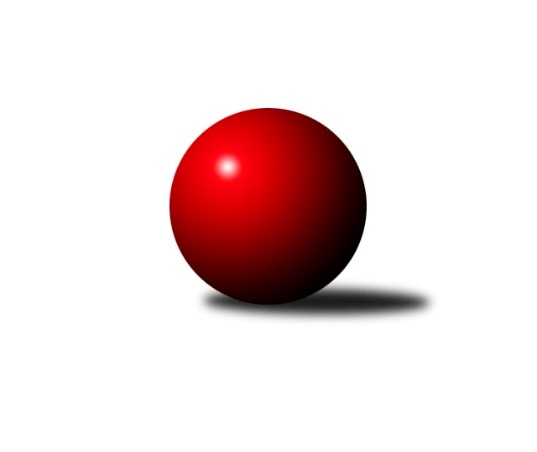 Č.2Ročník 2020/2021	15.8.2024 Zlínská krajská soutěž 2020/2021Statistika 2. kolaTabulka družstev:		družstvo	záp	výh	rem	proh	skore	sety	průměr	body	plné	dorážka	chyby	1.	VKK Vsetín D	2	2	0	0	11.0 : 1.0 	(13.0 : 3.0)	1692	4	1163	529	27.5	2.	KK Kroměříž D	2	2	0	0	9.0 : 3.0 	(10.5 : 5.5)	1501	4	1052	449	31	3.	SC Bylnice B	2	2	0	0	9.0 : 3.0 	(10.0 : 6.0)	1640	4	1150	490	37	4.	TJ Chropyně	1	1	0	0	6.0 : 0.0 	(7.0 : 1.0)	1580	2	1102	478	33	5.	KC Zlín D	1	1	0	0	5.0 : 1.0 	(6.0 : 2.0)	1569	2	1101	468	45	6.	KK Kroměříž C	2	1	0	1	6.0 : 6.0 	(6.5 : 9.5)	1586	2	1131	455	42	7.	TJ Spartak Hluk A	2	1	0	1	4.0 : 8.0 	(5.0 : 11.0)	1456	2	1068	388	55	8.	TJ Spartak Hluk B	2	0	0	2	3.0 : 9.0 	(6.5 : 9.5)	1514	0	1066	448	41.5	9.	TJ Bojkovice Krons C	2	0	0	2	3.0 : 9.0 	(5.0 : 11.0)	1559	0	1111	448	51	10.	TJ Sokol Machová C	2	0	0	2	2.0 : 10.0 	(6.0 : 10.0)	1499	0	1084	415	48	11.	KK Kroměříž E	2	0	0	2	2.0 : 10.0 	(4.5 : 11.5)	1443	0	1044	400	50Tabulka doma:		družstvo	záp	výh	rem	proh	skore	sety	průměr	body	maximum	minimum	1.	KK Kroměříž D	2	2	0	0	9.0 : 3.0 	(10.5 : 5.5)	1501	4	1507	1495	2.	SC Bylnice B	2	2	0	0	9.0 : 3.0 	(10.0 : 6.0)	1640	4	1658	1621	3.	VKK Vsetín D	1	1	0	0	5.0 : 1.0 	(7.0 : 1.0)	1709	2	1709	1709	4.	KC Zlín D	1	1	0	0	5.0 : 1.0 	(6.0 : 2.0)	1569	2	1569	1569	5.	KK Kroměříž C	1	1	0	0	5.0 : 1.0 	(5.5 : 2.5)	1534	2	1534	1534	6.	TJ Spartak Hluk A	2	1	0	1	4.0 : 8.0 	(5.0 : 11.0)	1456	2	1500	1411	7.	KK Kroměříž E	0	0	0	0	0.0 : 0.0 	(0.0 : 0.0)	0	0	0	0	8.	TJ Chropyně	0	0	0	0	0.0 : 0.0 	(0.0 : 0.0)	0	0	0	0	9.	TJ Spartak Hluk B	0	0	0	0	0.0 : 0.0 	(0.0 : 0.0)	0	0	0	0	10.	TJ Bojkovice Krons C	0	0	0	0	0.0 : 0.0 	(0.0 : 0.0)	0	0	0	0	11.	TJ Sokol Machová C	1	0	0	1	0.0 : 6.0 	(2.0 : 6.0)	1523	0	1523	1523Tabulka venku:		družstvo	záp	výh	rem	proh	skore	sety	průměr	body	maximum	minimum	1.	TJ Chropyně	1	1	0	0	6.0 : 0.0 	(7.0 : 1.0)	1580	2	1580	1580	2.	VKK Vsetín D	1	1	0	0	6.0 : 0.0 	(6.0 : 2.0)	1675	2	1675	1675	3.	KK Kroměříž D	0	0	0	0	0.0 : 0.0 	(0.0 : 0.0)	0	0	0	0	4.	SC Bylnice B	0	0	0	0	0.0 : 0.0 	(0.0 : 0.0)	0	0	0	0	5.	TJ Spartak Hluk A	0	0	0	0	0.0 : 0.0 	(0.0 : 0.0)	0	0	0	0	6.	KC Zlín D	0	0	0	0	0.0 : 0.0 	(0.0 : 0.0)	0	0	0	0	7.	TJ Sokol Machová C	1	0	0	1	2.0 : 4.0 	(4.0 : 4.0)	1475	0	1475	1475	8.	KK Kroměříž C	1	0	0	1	1.0 : 5.0 	(1.0 : 7.0)	1638	0	1638	1638	9.	TJ Spartak Hluk B	2	0	0	2	3.0 : 9.0 	(6.5 : 9.5)	1514	0	1554	1474	10.	TJ Bojkovice Krons C	2	0	0	2	3.0 : 9.0 	(5.0 : 11.0)	1559	0	1641	1476	11.	KK Kroměříž E	2	0	0	2	2.0 : 10.0 	(4.5 : 11.5)	1443	0	1483	1403Tabulka podzimní části:		družstvo	záp	výh	rem	proh	skore	sety	průměr	body	doma	venku	1.	VKK Vsetín D	2	2	0	0	11.0 : 1.0 	(13.0 : 3.0)	1692	4 	1 	0 	0 	1 	0 	0	2.	KK Kroměříž D	2	2	0	0	9.0 : 3.0 	(10.5 : 5.5)	1501	4 	2 	0 	0 	0 	0 	0	3.	SC Bylnice B	2	2	0	0	9.0 : 3.0 	(10.0 : 6.0)	1640	4 	2 	0 	0 	0 	0 	0	4.	TJ Chropyně	1	1	0	0	6.0 : 0.0 	(7.0 : 1.0)	1580	2 	0 	0 	0 	1 	0 	0	5.	KC Zlín D	1	1	0	0	5.0 : 1.0 	(6.0 : 2.0)	1569	2 	1 	0 	0 	0 	0 	0	6.	KK Kroměříž C	2	1	0	1	6.0 : 6.0 	(6.5 : 9.5)	1586	2 	1 	0 	0 	0 	0 	1	7.	TJ Spartak Hluk A	2	1	0	1	4.0 : 8.0 	(5.0 : 11.0)	1456	2 	1 	0 	1 	0 	0 	0	8.	TJ Spartak Hluk B	2	0	0	2	3.0 : 9.0 	(6.5 : 9.5)	1514	0 	0 	0 	0 	0 	0 	2	9.	TJ Bojkovice Krons C	2	0	0	2	3.0 : 9.0 	(5.0 : 11.0)	1559	0 	0 	0 	0 	0 	0 	2	10.	TJ Sokol Machová C	2	0	0	2	2.0 : 10.0 	(6.0 : 10.0)	1499	0 	0 	0 	1 	0 	0 	1	11.	KK Kroměříž E	2	0	0	2	2.0 : 10.0 	(4.5 : 11.5)	1443	0 	0 	0 	0 	0 	0 	2Tabulka jarní části:		družstvo	záp	výh	rem	proh	skore	sety	průměr	body	doma	venku	1.	TJ Spartak Hluk B	0	0	0	0	0.0 : 0.0 	(0.0 : 0.0)	0	0 	0 	0 	0 	0 	0 	0 	2.	KK Kroměříž E	0	0	0	0	0.0 : 0.0 	(0.0 : 0.0)	0	0 	0 	0 	0 	0 	0 	0 	3.	SC Bylnice B	0	0	0	0	0.0 : 0.0 	(0.0 : 0.0)	0	0 	0 	0 	0 	0 	0 	0 	4.	KK Kroměříž D	0	0	0	0	0.0 : 0.0 	(0.0 : 0.0)	0	0 	0 	0 	0 	0 	0 	0 	5.	TJ Spartak Hluk A	0	0	0	0	0.0 : 0.0 	(0.0 : 0.0)	0	0 	0 	0 	0 	0 	0 	0 	6.	TJ Chropyně	0	0	0	0	0.0 : 0.0 	(0.0 : 0.0)	0	0 	0 	0 	0 	0 	0 	0 	7.	TJ Bojkovice Krons C	0	0	0	0	0.0 : 0.0 	(0.0 : 0.0)	0	0 	0 	0 	0 	0 	0 	0 	8.	KK Kroměříž C	0	0	0	0	0.0 : 0.0 	(0.0 : 0.0)	0	0 	0 	0 	0 	0 	0 	0 	9.	TJ Sokol Machová C	0	0	0	0	0.0 : 0.0 	(0.0 : 0.0)	0	0 	0 	0 	0 	0 	0 	0 	10.	KC Zlín D	0	0	0	0	0.0 : 0.0 	(0.0 : 0.0)	0	0 	0 	0 	0 	0 	0 	0 	11.	VKK Vsetín D	0	0	0	0	0.0 : 0.0 	(0.0 : 0.0)	0	0 	0 	0 	0 	0 	0 	0 Zisk bodů pro družstvo:		jméno hráče	družstvo	body	zápasy	v %	dílčí body	sety	v %	1.	Ondřej Novák 	SC Bylnice B 	2	/	2	(100%)	4	/	4	(100%)	2.	Lucie Hanzelová 	VKK Vsetín D 	2	/	2	(100%)	4	/	4	(100%)	3.	Lenka Haboňová 	KK Kroměříž D 	2	/	2	(100%)	4	/	4	(100%)	4.	Martin Novotný 	KK Kroměříž D 	2	/	2	(100%)	4	/	4	(100%)	5.	Lucie Oriňáková 	VKK Vsetín D 	2	/	2	(100%)	4	/	4	(100%)	6.	Ladislav Strnad 	SC Bylnice B 	2	/	2	(100%)	3	/	4	(75%)	7.	Jiří Pospíšil 	TJ Spartak Hluk B 	2	/	2	(100%)	2.5	/	4	(63%)	8.	Dita Stratilová 	VKK Vsetín D 	1	/	1	(100%)	2	/	2	(100%)	9.	Hana Polišenská 	KC Zlín D 	1	/	1	(100%)	2	/	2	(100%)	10.	Lenka Mikešová 	TJ Chropyně  	1	/	1	(100%)	2	/	2	(100%)	11.	Matěj Čunek 	KC Zlín D 	1	/	1	(100%)	2	/	2	(100%)	12.	Karel Skoumal 	KC Zlín D 	1	/	1	(100%)	2	/	2	(100%)	13.	Miroslav Janků 	TJ Spartak Hluk A 	1	/	1	(100%)	2	/	2	(100%)	14.	Richard Mikeš 	TJ Chropyně  	1	/	1	(100%)	2	/	2	(100%)	15.	Milan Podaný 	TJ Chropyně  	1	/	1	(100%)	2	/	2	(100%)	16.	Jaroslav Krejčíř 	TJ Chropyně  	1	/	1	(100%)	1	/	2	(50%)	17.	Petr Foltýn 	VKK Vsetín D 	1	/	1	(100%)	1	/	2	(50%)	18.	Miroslav Macega 	KK Kroměříž C 	1	/	1	(100%)	1	/	2	(50%)	19.	Ludvík Jurásek 	TJ Spartak Hluk B 	1	/	2	(50%)	3	/	4	(75%)	20.	Miroslav Ševeček 	TJ Sokol Machová C 	1	/	2	(50%)	3	/	4	(75%)	21.	Tomáš Potočný 	KK Kroměříž D 	1	/	2	(50%)	2.5	/	4	(63%)	22.	Josef Vaculík 	KK Kroměříž E 	1	/	2	(50%)	2.5	/	4	(63%)	23.	Jakub Lahuta 	TJ Bojkovice Krons C 	1	/	2	(50%)	2	/	4	(50%)	24.	Ondřej Kelíšek 	TJ Spartak Hluk A 	1	/	2	(50%)	2	/	4	(50%)	25.	Jan Lahuta 	TJ Bojkovice Krons C 	1	/	2	(50%)	2	/	4	(50%)	26.	Jan Hastík 	TJ Sokol Machová C 	1	/	2	(50%)	2	/	4	(50%)	27.	Adéla Foltýnová 	VKK Vsetín D 	1	/	2	(50%)	2	/	4	(50%)	28.	Michal Růžička 	KK Kroměříž C 	1	/	2	(50%)	2	/	4	(50%)	29.	Petr Dlouhý 	KK Kroměříž C 	1	/	2	(50%)	2	/	4	(50%)	30.	Petr Buksa 	KK Kroměříž C 	1	/	2	(50%)	1.5	/	4	(38%)	31.	Vladimíra Strnková 	SC Bylnice B 	1	/	2	(50%)	1	/	4	(25%)	32.	Radmila Spurná 	KK Kroměříž E 	1	/	2	(50%)	1	/	4	(25%)	33.	Miroslav Šopík 	TJ Bojkovice Krons C 	1	/	2	(50%)	1	/	4	(25%)	34.	Tomáš Indra 	TJ Spartak Hluk A 	0	/	1	(0%)	1	/	2	(50%)	35.	František Nedopil 	KK Kroměříž D 	0	/	1	(0%)	0	/	2	(0%)	36.	Tomáš Galuška 	TJ Spartak Hluk A 	0	/	1	(0%)	0	/	2	(0%)	37.	Eva Kyseláková 	TJ Spartak Hluk B 	0	/	1	(0%)	0	/	2	(0%)	38.	Jiří Hanák 	TJ Sokol Machová C 	0	/	1	(0%)	0	/	2	(0%)	39.	Jaroslav Kramár 	TJ Bojkovice Krons C 	0	/	1	(0%)	0	/	2	(0%)	40.	Romana Kočířová 	TJ Spartak Hluk B 	0	/	1	(0%)	0	/	2	(0%)	41.	Jana Dvořáková 	TJ Sokol Machová C 	0	/	1	(0%)	0	/	2	(0%)	42.	Jan Křižka 	TJ Bojkovice Krons C 	0	/	1	(0%)	0	/	2	(0%)	43.	Vladimír Čech 	KC Zlín D 	0	/	1	(0%)	0	/	2	(0%)	44.	Jan Růžička 	KK Kroměříž C 	0	/	1	(0%)	0	/	2	(0%)	45.	Pavel Vyskočil 	KK Kroměříž E 	0	/	1	(0%)	0	/	2	(0%)	46.	Antonín Strnad 	SC Bylnice B 	0	/	2	(0%)	2	/	4	(50%)	47.	Viktor Vaculík 	KK Kroměříž E 	0	/	2	(0%)	1	/	4	(25%)	48.	Zdeněk Kočíř 	TJ Spartak Hluk B 	0	/	2	(0%)	1	/	4	(25%)	49.	Šárka Drahotuská 	TJ Sokol Machová C 	0	/	2	(0%)	1	/	4	(25%)	50.	Miroslav Nožička 	TJ Spartak Hluk A 	0	/	2	(0%)	0	/	4	(0%)Průměry na kuželnách:		kuželna	průměr	plné	dorážka	chyby	výkon na hráče	1.	TJ Zbrojovka Vsetín, 1-4	1636	1136	500	34.3	(409.2)	2.	TJ Sokol Machová, 1-2	1599	1149	450	42.5	(399.8)	3.	KC Zlín, 1-4	1522	1093	429	57.5	(380.6)	4.	TJ Spartak Hluk, 1-2	1491	1072	418	46.8	(372.9)	5.	KK Kroměříž, 1-4	1482	1057	425	41.8	(370.7)Nejlepší výkony na kuželnách:TJ Zbrojovka Vsetín, 1-4VKK Vsetín D	1709	2. kolo	Lucie Oriňáková 	VKK Vsetín D	487	2. koloSC Bylnice B	1658	1. kolo	Ondřej Novák 	SC Bylnice B	454	1. koloTJ Bojkovice Krons C	1641	1. kolo	Lucie Hanzelová 	VKK Vsetín D	451	2. koloKK Kroměříž C	1638	2. kolo	Jan Lahuta 	TJ Bojkovice Krons C	438	1. koloSC Bylnice B	1621	2. kolo	Ladislav Strnad 	SC Bylnice B	433	1. koloTJ Spartak Hluk B	1554	2. kolo	Petr Dlouhý 	KK Kroměříž C	432	2. kolo		. kolo	Ondřej Novák 	SC Bylnice B	430	2. kolo		. kolo	Petr Buksa 	KK Kroměříž C	425	2. kolo		. kolo	Jakub Lahuta 	TJ Bojkovice Krons C	419	1. kolo		. kolo	Jiří Pospíšil 	TJ Spartak Hluk B	416	2. koloTJ Sokol Machová, 1-2VKK Vsetín D	1675	1. kolo	Lucie Oriňáková 	VKK Vsetín D	428	1. koloTJ Sokol Machová C	1523	1. kolo	Petr Foltýn 	VKK Vsetín D	425	1. kolo		. kolo	Lucie Hanzelová 	VKK Vsetín D	424	1. kolo		. kolo	Adéla Foltýnová 	VKK Vsetín D	398	1. kolo		. kolo	Jana Dvořáková 	TJ Sokol Machová C	387	1. kolo		. kolo	Miroslav Ševeček 	TJ Sokol Machová C	382	1. kolo		. kolo	Šárka Drahotuská 	TJ Sokol Machová C	378	1. kolo		. kolo	Jan Hastík 	TJ Sokol Machová C	376	1. koloKC Zlín, 1-4KC Zlín D	1569	2. kolo	Jakub Lahuta 	TJ Bojkovice Krons C	451	2. koloTJ Bojkovice Krons C	1476	2. kolo	Vladimír Čech 	KC Zlín D	400	2. kolo		. kolo	Karel Skoumal 	KC Zlín D	395	2. kolo		. kolo	Hana Polišenská 	KC Zlín D	387	2. kolo		. kolo	Matěj Čunek 	KC Zlín D	387	2. kolo		. kolo	Jan Křižka 	TJ Bojkovice Krons C	350	2. kolo		. kolo	Miroslav Šopík 	TJ Bojkovice Krons C	348	2. kolo		. kolo	Jan Lahuta 	TJ Bojkovice Krons C	327	2. koloTJ Spartak Hluk, 1-2TJ Chropyně 	1580	1. kolo	Ondřej Kelíšek 	TJ Spartak Hluk A	424	2. koloTJ Spartak Hluk A	1500	2. kolo	Richard Mikeš 	TJ Chropyně 	419	1. koloTJ Sokol Machová C	1475	2. kolo	Milan Podaný 	TJ Chropyně 	412	1. koloTJ Spartak Hluk A	1411	1. kolo	Ondřej Kelíšek 	TJ Spartak Hluk A	406	1. kolo		. kolo	Miroslav Ševeček 	TJ Sokol Machová C	400	2. kolo		. kolo	Lenka Mikešová 	TJ Chropyně 	398	1. kolo		. kolo	Miroslav Janků 	TJ Spartak Hluk A	397	2. kolo		. kolo	Šárka Drahotuská 	TJ Sokol Machová C	394	2. kolo		. kolo	Jan Hastík 	TJ Sokol Machová C	368	2. kolo		. kolo	Jaroslav Krejčíř 	TJ Chropyně 	351	1. koloKK Kroměříž, 1-4KK Kroměříž C	1534	1. kolo	Martin Novotný 	KK Kroměříž D	404	2. koloKK Kroměříž D	1507	2. kolo	Jiří Pospíšil 	TJ Spartak Hluk B	401	1. koloKK Kroměříž D	1495	1. kolo	Martin Novotný 	KK Kroměříž D	399	1. koloKK Kroměříž E	1483	1. kolo	Ludvík Jurásek 	TJ Spartak Hluk B	398	1. koloTJ Spartak Hluk B	1474	1. kolo	Miroslav Macega 	KK Kroměříž C	393	1. koloKK Kroměříž E	1403	2. kolo	Viktor Vaculík 	KK Kroměříž E	390	1. kolo		. kolo	Petr Buksa 	KK Kroměříž C	387	1. kolo		. kolo	Lenka Haboňová 	KK Kroměříž D	386	1. kolo		. kolo	Michal Růžička 	KK Kroměříž C	384	1. kolo		. kolo	Lenka Haboňová 	KK Kroměříž D	379	2. koloČetnost výsledků:	5.0 : 1.0	5x	4.0 : 2.0	3x	0.0 : 6.0	2x